Četrtek,  16.  4. 2020Podaljšano bivanje,  3., 4. r., 5.r.Učenci, pošiljam, vam nekaj predlogov za ustvarjalno preživljanje prostega času. Dobro dene po opravljenem delu za šolo !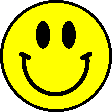 Uživajte!Lep pozdrav.Učiteljica SuzanaUSTVARJANJE Z NARAVOPotrebuješ:- rožice, vejice, listke, kamenčke …
- škarje,
- vroče lepilo ali lepilo Mekol,
- papir.Postopek:
Nabrani material postavljaj na list tako, da bo nastala slika: ptica, žuželka, drevo, hiška, pošast … Nato ga košček za koščkom pobiraj z lista, namaži z lepilom in zalepi.V pomoč so ti lahko spodnje slike. 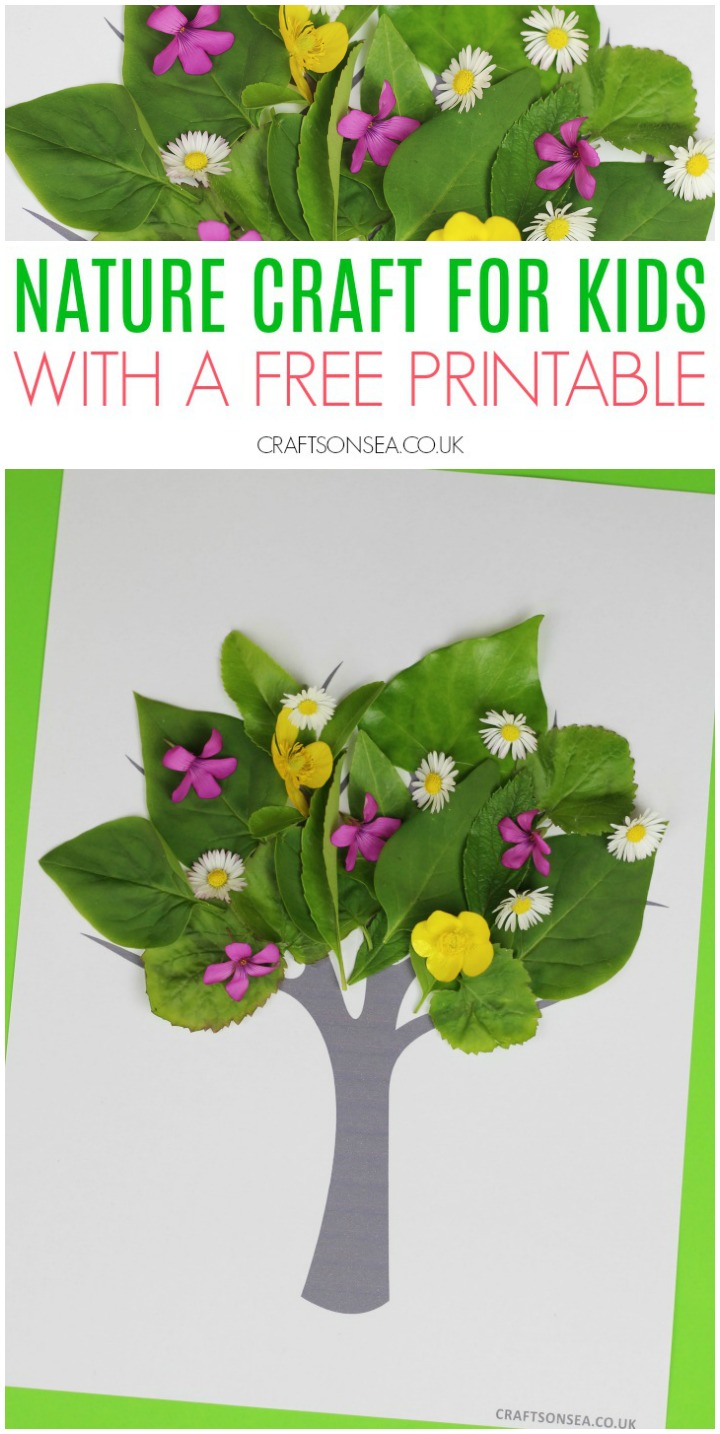 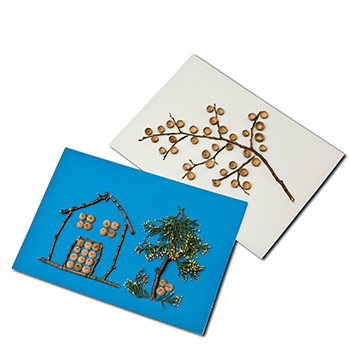 2. ŠPORTNO KAMPIRANJENe pozabi na gibanje: 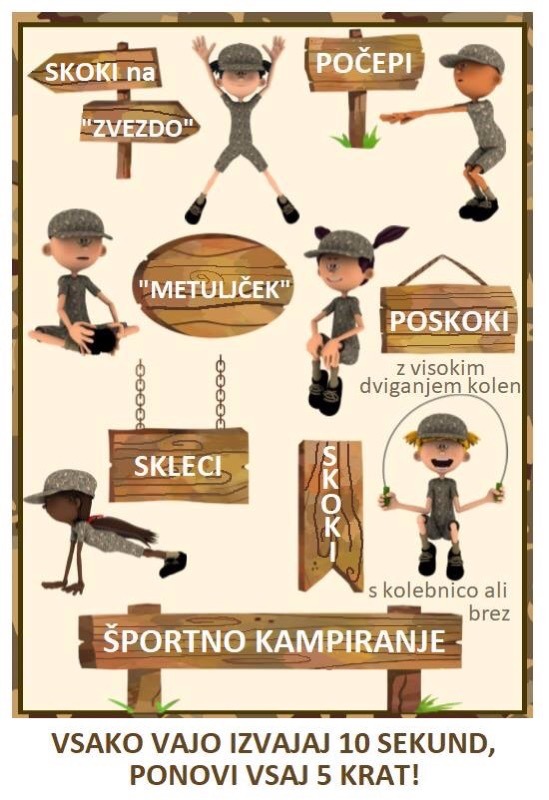 